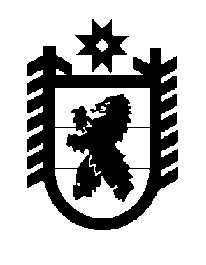 Российская Федерация Республика Карелия    ПРАВИТЕЛЬСТВО РЕСПУБЛИКИ КАРЕЛИЯРАСПОРЯЖЕНИЕот  15 января 2016 года № 19р-Пг. Петрозаводск В соответствии с Календарным планом официальных физкультурных мероприятий и спортивных мероприятий Республики Карелия на 2016 год:1. Министерству по делам молодежи, физической культуре и спорту Республики Карелия организовать проведение Всероссийских и Международных соревнований по автомобильному спорту в Лахденпохском, Сортавальском, Суоярвском и Питкярантском муниципальных районах (далее – соревнования):этап Чемпионата России по ралли  «Карелия 2016» в период с 21 по              24 января 2016 года;этап Кубка Мира по ралли-рейдам «Baja Russia-Northern Forest» в период с 19 по 22 февраля 2016 года;этап Чемпионата России по ралли-рейдам в период с 20 по 22 февраля 2016 года;этап Кубка России по ралли «Яккима 2016» в период с 25 по 28 февраля 2016 года;этап Чемпионата России по ралли «Белые ночи 2016» в период с 23 по 26 июня 2016 года.2. Утвердить прилагаемый состав республиканского организационного комитета по подготовке и проведению Всероссийских и Международных соревнований по автомобильному спорту в Лахденпохском, Сортавальском, Суоярвском и Питкярантском муниципальных районах в 2016 году (далее – оргкомитет).3. Министерству здравоохранения и социального развития Республики Карелия обеспечить медицинское обслуживание участников соревнований согласно заявкам оргкомитета.4. Рекомендовать Министерству внутренних дел по Республике Карелия оказать содействие в обеспечении общественного порядка и безопасности дорожного движения на территории проведения соревнований.5. Государственному комитету Республики Карелия по обеспечению жизнедеятельности и безопасности населения оказать помощь организаторам соревнований в обеспечении безопасности участников соревнований при прохождении трассы автомобильного ралли, а также пожарной безопасности.6. Рекомендовать органам местного самоуправления Лахденпохского, Сортавальского, Суоярвского и Питкярантского муниципальных районов:сформировать организационный комитет по подготовке и проведению соревнований на территории муниципальных образований;оказать содействие в обеспечении общественного порядка и общественной безопасности при проведении соревнований на территориях муниципальных образований.           ГлаваРеспублики  Карелия                                                              А.П. ХудилайненУтвержден распоряжениемПравительства Республики Карелияот  15 января 2016 года № 19р-ПСоставреспубликанского организационного комитета по подготовке ипроведению Всероссийских и Международных соревнований по автомобильному ралли в Лахденпохском, Сортавальском, Суоярвском и Питкярантском муниципальных районах в 2016 годуУлич В.В.Воронов А.М.Улич В.В.Воронов А.М.- заместитель Главы Республики Карелия по социальным вопросам,  председатель организационного комитета- Министр по делам молодежи, физической культуре и спорту Республики Карелия, заместитель председателя организационного комитетаЧлены организационного комитета:Члены организационного комитета:Члены организационного комитета:Члены организационного комитета:Члены организационного комитета:Астраханцев Ф.Г.- начальник отдела Министерства по делам молодежи, физической культуре и спорту Республики Карелия- начальник отдела Министерства по делам молодежи, физической культуре и спорту Республики Карелия- начальник отдела Министерства по делам молодежи, физической культуре и спорту Республики КарелияВохмин В.Д.- глава администрации Лахденпохского муниципального района (по согласованию)- глава администрации Лахденпохского муниципального района (по согласованию)- глава администрации Лахденпохского муниципального района (по согласованию)Гулевич Л.П.- глава администрации Сортавальского муниципального района (по согласованию)- глава администрации Сортавальского муниципального района (по согласованию)- глава администрации Сортавальского муниципального района (по согласованию)Данько Г.Г.Данилов Д.А.   Дроздов В.В.- глава администрации Суоярвского муниципального района (по согласованию)- первый заместитель начальника Карельской таможни по таможенному контролю (по согласованию)   - Председатель Государственного комитета Республики Карелия по транспорту- глава администрации Суоярвского муниципального района (по согласованию)- первый заместитель начальника Карельской таможни по таможенному контролю (по согласованию)   - Председатель Государственного комитета Республики Карелия по транспорту- глава администрации Суоярвского муниципального района (по согласованию)- первый заместитель начальника Карельской таможни по таможенному контролю (по согласованию)   - Председатель Государственного комитета Республики Карелия по транспортуЗемцов Р.В.Зиновкин Р.В.Киселев В.А.- начальник Пограничного управления Федеральной службы безопасности  Российской Федерации  по Республике Карелия (по согласованию)- главный инженер казенного учреждения Республики Карелия «Управление автомобильных дорог Республики Карелия»- президент Карельской региональной общественной организации «Федерация автомобильного спорта» (по согласованию)- начальник Пограничного управления Федеральной службы безопасности  Российской Федерации  по Республике Карелия (по согласованию)- главный инженер казенного учреждения Республики Карелия «Управление автомобильных дорог Республики Карелия»- президент Карельской региональной общественной организации «Федерация автомобильного спорта» (по согласованию)- начальник Пограничного управления Федеральной службы безопасности  Российской Федерации  по Республике Карелия (по согласованию)- главный инженер казенного учреждения Республики Карелия «Управление автомобильных дорог Республики Карелия»- президент Карельской региональной общественной организации «Федерация автомобильного спорта» (по согласованию)Лебедев С.Ю.Кукушкин В.П.- исполнительный директор общества с ограниченной ответственностью «Северный лес» (по согласованию)- Министр внутренних дел по Республике Карелия (по согласованию)- исполнительный директор общества с ограниченной ответственностью «Северный лес» (по согласованию)- Министр внутренних дел по Республике Карелия (по согласованию)- исполнительный директор общества с ограниченной ответственностью «Северный лес» (по согласованию)- Министр внутренних дел по Республике Карелия (по согласованию)      Серышев А.А.       Сивачева О.Н.- начальник Управления Федеральной службы безопасности Российской Федерации по Республике Карелия (по согласованию)- исполнительный директор Межрегиональной общественной организации «Автомобильная федерация Санкт-Петербурга и Ленинградской области» (по согласованию)- начальник Управления Федеральной службы безопасности Российской Федерации по Республике Карелия (по согласованию)- исполнительный директор Межрегиональной общественной организации «Автомобильная федерация Санкт-Петербурга и Ленинградской области» (по согласованию)- начальник Управления Федеральной службы безопасности Российской Федерации по Республике Карелия (по согласованию)- исполнительный директор Межрегиональной общественной организации «Автомобильная федерация Санкт-Петербурга и Ленинградской области» (по согласованию)     Старикова О.А.- глава администрации Питкярантского муниципального    района (по согласованию)- глава администрации Питкярантского муниципального    района (по согласованию)- глава администрации Питкярантского муниципального    района (по согласованию)Федотов Н.Н.Фешина Е.Л.    Хидишян Е.А.Чикалюк В.Ф. - Председатель Государственного комитета Республики Карелия по обеспечению жизнедеятельности и безопасности населения- ведущий специалист Министерства по делам молодежи, физической культуре и спорту Республики Карелия, секретарь организационного комитета- Министр здравоохранения и социального развития       Республики Карелия- Министр по природопользованию и экологии Республики Карелия              ____________- Председатель Государственного комитета Республики Карелия по обеспечению жизнедеятельности и безопасности населения- ведущий специалист Министерства по делам молодежи, физической культуре и спорту Республики Карелия, секретарь организационного комитета- Министр здравоохранения и социального развития       Республики Карелия- Министр по природопользованию и экологии Республики Карелия              ____________- Председатель Государственного комитета Республики Карелия по обеспечению жизнедеятельности и безопасности населения- ведущий специалист Министерства по делам молодежи, физической культуре и спорту Республики Карелия, секретарь организационного комитета- Министр здравоохранения и социального развития       Республики Карелия- Министр по природопользованию и экологии Республики Карелия              ____________